Приложение №3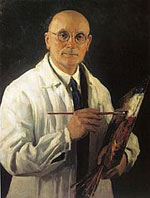 И.Э. Грабарь